 Согласовано:                                                             Утверждаю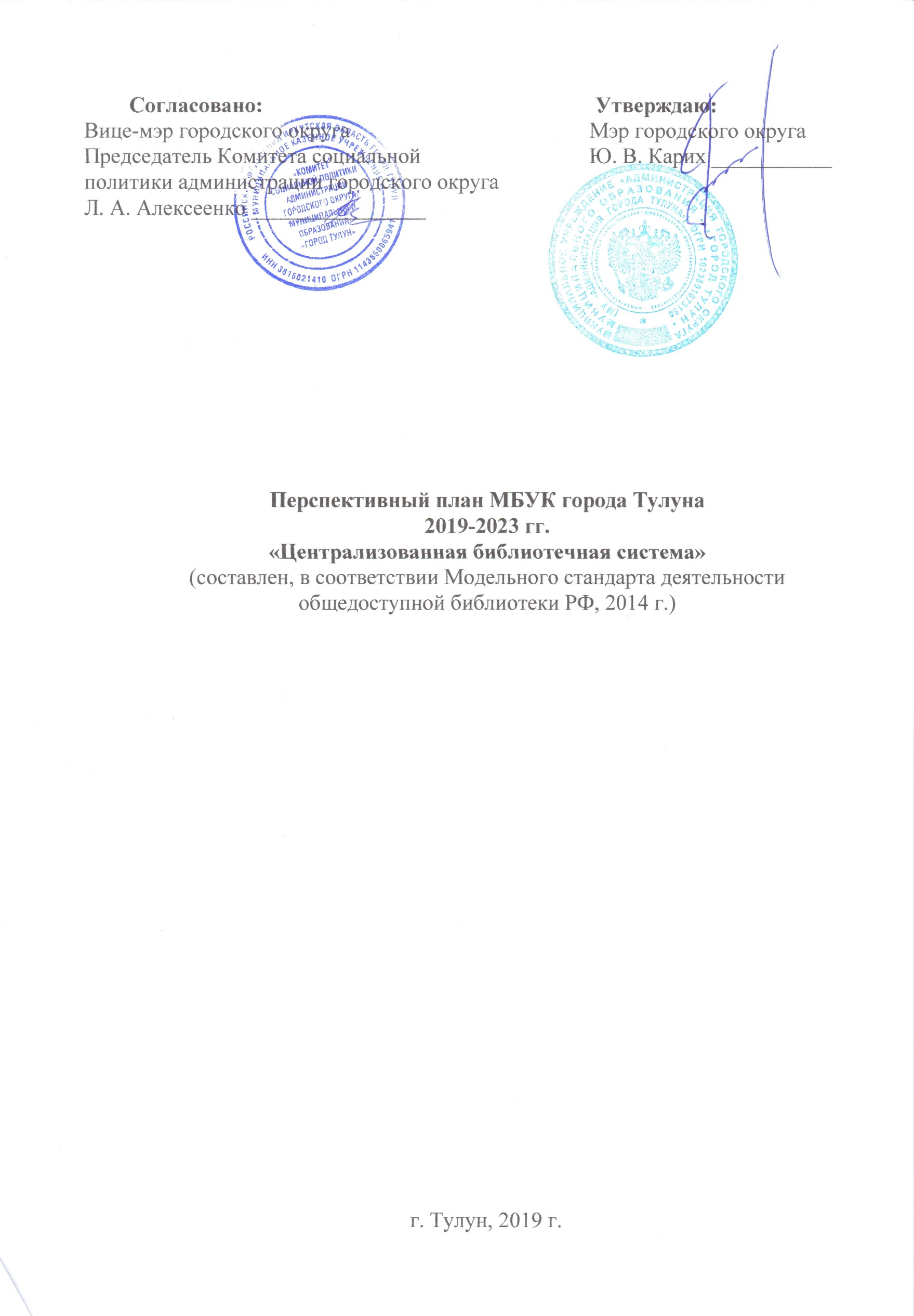 1.Общие положенияОбщие положения Перспективного плана Муниципального бюджетного учреждения культуры города Тулуна «Централизованная библиотечная система» (далее- МБУК города Тулуна «ЦБС») обусловлена технологическими инновациями в современном обществе, при которых процессы создания, хранения, доступа и распространения информации, знаний и культурных ценностей претерпевают кардинальные изменения. Целью настоящего Перспективного плана является развитие библиотечно- информационного обслуживание населения города, упорядочивание деятельности библиотек в условиях постоянных общественных изменений, определение разных видов деятельности ЦБС. Идеология сегодняшних преобразований направлена на построение информационного, интеллектуально развитого общества. Важнейшей задачей государственной культурной политики является расширение доступности для граждан произведений классической и современной отечественной и зарубежной литературы, в том числе литературы для детей и произведений, созданных на языках народов России. На протяжении веков библиотеки были собирателями интеллектуальной памяти наций и государств. В настоящее время библиотеки — это крупнейшие депозитарии, способные предоставлять в общественное пользование результаты развития цивилизации — сокровища истории, культуры, науки и технологического развития. Нарастающая динамика технологических, экономических, социальных и культурных изменений ставит перед библиотеками новые задачи. МБУК «ЦБС» должна стать центрами культурного просвещения и воспитания в городе, в том числе организовывать культурно- просветительские акции с участием администрации города, депутатов городской Думы, педагогов, писателей, краеведов, специалистов разных профессий. В совершенстве использовать современные информационно-коммуникационные технологии, предоставлять информационные услуги в различных сферах общественной жизни, создавать собственный краеведческий фонд и отдел редкой книги, отражающий местную историю. Настоящий Перспективный план устанавливает минимальные требования к целям, содержанию, структуре и условиям реализации библиотечно- информационного обслуживания населения город ЦБС. Деятельность МБУК «ЦБС» должна основываться на признании неотъемлемого права всех жителей города на качественное, своевременное предоставление им запрашиваемой (требуемой) информации, способом получения, которой является специально организованное библиотечно-информационное обслуживание, а результатом — повышение уровня культуры и вовлеченности личности в культурную и общественную жизнь. МБУК «ЦБС» должна участвовать в реализации культурной политики городского округа, способствовать формированию нравственной, самостоятельно творчески мыслящей, образованной личности, воспитанию гражданской ответственности и патриотизма.2. Используемые терминыВ настоящем Перспективном плане перечисленные ниже термины используются в следующих значениях:Библиотека — информационная и культурно-просветительская организация или структурное подразделение организации, располагающая организованным фондом документов, предоставляемых пользователям. Библиотечная услуга — общественно-полезное действие, обеспечивающее доступ к документам и информации, в том числе электронным библиотечно-информационным ресурсам — сетевым и находящимся в цифровом виде. Различают культурно-просветительские, образовательные, библиографические, документные и другие библиотечные услуги. Информация — сведения, воспринимаемые человеком и (или) специальными устройствами как отражение фактов материального или духовного мира в процессе коммуникации. Культурно–просветительская деятельность библиотеки — деятельность, направленная на повышение уровня образования, культуры пользователя услуг библиотеки, его интеллектуальное, духовное развитие и социализацию.  Информационно-библиотечная деятельность, библиография. Термины и определения. П. 3.1.19. 4 лицам независимо от их организационно-правовых форм и форм собственности без каких-либо ограничений. Пользователь услуг библиотеки — физическое или юридическое лицо, пользующееся услугами библиотеки. Работа в библиотеке (в рамках государственного и/или муниципального задания) — разновидность библиотечно-информационной и культурно-просветительской деятельности библиотеки, направленная на развитие общества в целом. К работам в библиотеке относятся культурно- просветительские мероприятия и мероприятия, направленные на повышение информационной культуры пользователей, обучение библиотекарями пользователей навыкам электронного библиотечно-информационного самообслуживания, в том числе для использования сетевых (локальных и удаленных) ресурсов библиотеки. Удаленный пользователь — пользователь услугами библиотеки, получающий их при помощи информационно-коммуникационных технологий и других каналов коммуникации. Услуга в библиотеке — результат непосредственного взаимодействия исполнителя (библиотеки, библиотечного работника) и потребителя (пользователя библиотеки) по выявлению и удовлетворению информационных и культурно-просветительских потребностей потребителя. Цифровой библиотечно-информационный ресурс, цифровой фонд — ресурсы библиотек, как оцифрованные, так и имеющие изначально цифровой (электронный) виде. Электронная библиотека — организованная совокупность законченных (формально) электронных документов и метаданных, снабженная средствами поиска и навигации, основной функцией которой является накопление, сохранение и предоставление в общественное пользование электронных документов в цифровой (электронной) среде.3. Цели, виды и принципы деятельности МБУК «ЦБС»Основными целями деятельности МБУК города Тулуна «ЦБС» являются:обеспечение свободного доступа населения к информации; создание новых форм информационных услуг и обслуживания; сохранение и передача культурного наследия поколений;  организация просвещения и интеллектуального досуга для граждан. Основными видами деятельности МБУК «ЦБС» являются:библиотечно-информационное обслуживание, включающее предоставление пользователям информации на материальных или нематериальных носителях и справочно-библиографическое обслуживание; предоставление полной информации об имеющихся в библиотеке ресурсах, о каналах доступа к удалённым ресурсам; формирование, обработка, систематизация и учёт фондов; ведение печатных и электронных каталогов; выдача документов на различных носителях из библиотечного фонда, для временного пользования в соответствии с правилами пользования библиотекой; представление документов из других библиотек с использованием межбиблиотечного абонемента, внутрисистемного обмена, электронной доставки документов; предоставление пользователям доступа к удалённым ресурсам через сеть Интернет; организация культурно-просветительных мероприятий,            интеллектуального досуга, клубов и объединений по интересам; методическое обеспечение развития библиотек, кадрового потенциала.4.Принципы деятельности МБУК «ЦБС»Конкретные формы деятельности (оказания услуг и выполнения работ) могут быть разнообразными МБУК «ЦБС», но должны базироваться на следующих принципах :не противоречить действующему законодательству и этическим нормам общества;исходить из принципа социальной и экономической целесообразности, также гармоничного сочетания разных направлений деятельности общедоступной библиотеки;удовлетворять нормативным и техническим требованиям к предоставлению (выполнению) услуг / работ;учитывать предпочтения пользователей при выборе конкретных форм, видов и других параметров предоставления услуг и выполнения работ.5. Минимальные требования к видам и качеству предоставления муниципальных услуг и выполнения работ МБУК «ЦБС»Библиотеки оказывают следующие основные услуги и выполняют следующие работы при следующих показателях количества и критериях качества:УслугиБиблиотечное, библиографическое и информационное обслуживание пользователей библиотеки                                                                         2019      2020    2021    2022   2023Создание централизованного доступа к единому электронному библиотечному ресурсу Российской Федерации (2019-2023 гг.)                                                                              2019   2020   2021  2022  2023РаботыФормирование и учёт фондов библиотеки                                                                        2019     2020     2021    2022     2023Библиографическая обработка документов и организация каталогов                                                                              2019    2020    2021   2022   2023Методическое обеспечение развития библиотек и изучение вопросов, имеющих историческое, научное, образовательное и культурное значение                                                                              2019   2020     2021   2022   2023Культурно-просветительская работа в рамках социально-культурной деятельности                                                                      2019      2020     2021      2021    2023Обеспечение физического сохранения и безопасности фонда библиотек                                                                                    2019 2020   2021  2022  2023Организация и проведение общественно значимых мероприятий в рамках образовательной, социально-культурной, просветительской и творческой деятельности                                                                                      2019   2020  2021 2022 2023             6. Развитие материально – технической базы МБУК «ЦБС»6.1. Хозяйственная деятельность МБУК «ЦБС»6.2. Техническая оснащенность МБУК «ЦБС»                                                                                                              2019   2020    2021   2022   20237. Персонал МБУК «ЦБС»7.1. Повышение квалификации8.Законодательная и нормативная правовая база МБУК «ЦБС»Законодательную и нормативную базу библиотечной деятельности в Российской Федерации Конституция Российской Федерации, устанавливающая права граждан страны на беспрепятственный, составляют:1. Доступ к информации (ст. 29) и права на участие в культурной жизни и пользование учреждениями культуры, на доступ к культурным ценностям (ст. 44), что гарантирует для граждан страны свободный доступ к информационным ресурсам музеев и библиотек, удовлетворение информационных потребностей пользователей, распространение информации любым законным способом.2. Закон Российской Федерации от 09.10.1992 № 3612-I «Основы законодательства Российской Федерации о культуре», определяющий права и свободы человека в области культуры, обязанности государства, разделение компетенций в области библиотечного обслуживания между федеральными органами государственной власти и органами государственной власти в субъектах Российской Федерации (ст. 39, 40), устанавливающий бесплатность для населения основных услуг общедоступных библиотек (ст. 30) и не допускающий приватизацию культурного наследия народов России (ст. 44);3. Федеральный закон от 29.12.1994 № 78-ФЗ «О библиотечном деле», регулирующий общие вопросы организации библиотечного дела, государственную политику в области библиотечного дела (ст. 14 и др.), а также устанавливающий принципы деятельности библиотек, которые гарантируют гражданам страны права на свободный доступ к информации, свободное духовное развитие, приобщение к ценностям национальной и мировой культуры, а также на культурную, научную и образовательную деятельность (ст. 5 и др.);4. Федеральный закон от 29.12.1994 № 77-ФЗ «Об обязательном экземпляре документов», устанавливающий цели формирования национального библиотечного фонда и его общественного использования в целях сохранения культурного наследия и библиотечно-информационного обслуживания пользователей (ст. 4);5. Федеральный закон от 24.11.1995 № 181-ФЗ «О социальной защите инвалидов в Российской Федерации»6. Федеральный закон от 12.01.1996 № 7-ФЗ «О некоммерческих организациях»;7. Федеральный закон от 27.07.2006 № 149-ФЗ «Об информации, информационных технологиях и о защите информации», в котором уточняется право на доступ к информации и подчеркивается, что государственные информационные ресурсы, в числе которых информационные ресурсы государственных и муниципальных библиотек, являются открытыми и общедоступными (ст. 8);8. Раздел VII части IV Гражданского кодекса Российской   Федерации «Права на результаты интеллектуальной деятельности и средства индивидуализации» (от 18.12.2006 № 230-ФЗ), определяющий границы использования библиотеками произведений, защищенных авторским правом и находящихся в электронной форме;9. Закон Российской Федерации от 07.02.1992 № 2300-1 «О защите прав потребителей»;10. Федеральный закон от 06.10.2003 № 131-ФЗ «Об общих принципах организации местного самоуправления в Российской Федерации», устанавливающий полномочия и зоны ответственности государственных и муниципальных органов управления в области библиотечного обслуживания;11. Федеральный закон от 08.05.2010 № 83-ФЗ «О внесении изменений в отдельные законодательные акты Российской Федерации в связи с совершенствованием правового положения государственных (муниципальных) учреждений», определяющий, в том числе, количественные показатели и критерии качества выполнения библиотеками своих функций;12. Федеральный закон от 27.07.2010 № 210-ФЗ «Об организации представления государственных и муниципальных услуг», определяющий основные принципы и положения предоставления государственных и муниципальных услуг;13. Федеральный закон от 29.12.2010 № 436-ФЗ «О защите детей от информации, причиняющей вред их здоровью и развитию», который регулирует отношения, связанные с защитой детей от информации, причиняющей вред их здоровью и (или) развитию, в том числе содержащейся в информационной продукции;14. Федеральный закон от 02.07.2013 № 187-ФЗ «О внесении изменений в отдельные законодательные акты Российской Федерации по вопросам защиты интеллектуальных прав в информационно-телекоммуникационных сетях», уточняющий вопросы защиты авторских и интеллектуальных прав на произведения и другие продукты творческой, интеллектуальной деятельности;15. Распоряжение Правительства Российской Федерации от 13.07.2007 № 923-р «Изменения, которые вносятся в социальные нормативы и нормы, одобренные распоряжением Правительства Российской Федерации от 3 июля 1996 г. № 1063-р»;16. Приказ Министерства культуры Российской Федерации от 20.02.2008 № 32 «Об утверждении нормативов минимального ресурсного обеспечения услуг сельских учреждений культуры (общедоступных библиотек и культурно-досуговых учреждений)».8.2. Для определения целей и направлений МБУК «ЦБС» использовала следующие стратегические документы: 1.Концепцию долгосрочного социально-экономического развития Российской Федерации на период до 2020 года (утв. распоряжением Правительства Российской Федерации от 17.11.2008 № 1662-р);2.Стратегию развития информационного общества в Российской Федерации (утв. Президентом Российской Федерации от 07.02.2008 № Пр-212);3. Стратегию инновационного развития Российской Федерации на период до 2020 года (утв. распоряжением Правительства Российской Федерации от 08.12.2011 № 2227-р)4.Постановление Правительства Российской Федерации от 15.04.2014 № 313 «Об утверждении государственной программы Российской Федерации «Информационное общество (2011 - 2020 годы)»;5.Указ Президента Российской Федерации от 07.05.2012 № 597 «О мероприятиях по реализации государственной социальной политики»; 6.Указ Президента Российской Федерации от 07.05.2012 № 601 «Об основных направлениях совершенствования системы государственного управления»7.Государственную программу «Развитие культуры и туризма на 2013-2020 годы» (утв. распоряжением Правительства Российской Федерации от 27.12.2012 № 2567-р)8.Федеральная целевая программа «Культура России (2012 - 2018 годы)» (утв. постановлением Правительства Российской Федерации от 03.03.2012 № 186)  9.Распоряжение Правительства Российской Федерации от 28.12.2012 № 2606-р «Об утверждении плана мероприятий «Изменения в отраслях социальной сферы, направленные на повышение эффективности сферы культуры. 10.Поручения Президента Российской Федерации по итогам заседаний Совета при Президенте по культуре и искусству в 2012-2013 гг.11.Послания Президента Российской Федерации Федеральному Собранию Российской Федерации 2012-2013 гг.8.3. При разработке плана деятельности МБУК «ЦБС» учитывались положения и требования следующих документов общественных организаций: 1. Модельный стандарт деятельности публичной библиотеки (принят Конференцией Российской библиотечной ассоциации, XIII Ежегодной сессией, 22 мая 2008 г.); 2. Модельный стандарт деятельности специальной библиотеки для слепых субъекта Российской Федерации (принят Конференцией Российской библиотечной ассоциации, XV Ежегодная сессия, 20 мая 2010 года, г. Томск); 3. Копенгагенская декларация о публичных библиотеках (1999 г.); 4. Руководство ИФЛА/ЮНЕСКО по развитию службы публичных библиотек;  5. Модельный Библиотечный кодекс для государств - участников СНГ (постановление МПА СНГ от 15.11.2003 № 22-2); 6. Конвенция ООН о правах инвалидов (принята в 2006 году, ратифицирована в Российской Федерацией в 2012 году); 7. Региональные программы развития культуры и библиотечного дела.8.4. Другими рекомендательными документами, определяющими минимальные параметры деятельности МБУК «ЦБС», являются:- распоряжение Правительства Российской Федерации от 03.07.1996 № 1063-р «О социальных нормативах и нормах»;- постановление Министерства труда и социального развития Российской Федерации от 03.02.1997 № 6 «Об утверждении межотраслевых норм времени на работы, выполняемые в библиотеках»;- распоряжение Правительства Российской Федерации от 19.10.1999 № 1683-р «Методика определения нормативной потребности субъектов Российской Федерации в объектах социальной инфраструктуры»;- приказ Министерства культуры Российской Федерации от 8.10.2012 № 1077 «Об утверждении Порядка учета документов, входящих в состав библиотечного фонда»;- письмо Министерства культуры Российской Федерации от 08.01.1998 № 01-02/16-29 «Об Основных положениях организации сети муниципальных общедоступных (публичных) библиотек в субъектах Российской Федерации»;- решение Коллегии Министерства культуры Российской Федерации от 29.05.2002 № 10 «О некоторых мерах по стимулированию деятельности муниципальных учреждений культуры».8.5. В обеспечении деятельности МБУК «ЦБС» необходимо опираться на следующие документы:Систему международных стандартов по информации, библиотечному и издательскому делу (ратифицированных к применению на территории Российской Федерации);ГОСТ Р 50646-94. Услуги населению. Термины и определения;ГОСТ Р 50691-94. Модель обеспечения качества услуг;ГОСТ Р ИСО 9000-2001. Системы менеджмента качества. Основные положения и словарь;ГОСТ 7.0-99. Информационно-библиотечная деятельность, библиография. Термины и определения;ГОСТ 7.50-2002. Консервация документов. Общие требования;Основные показатели:Количество:ПользователейКниговыдачиБиблиографических справокБиблиотечного фондаПоступление нового фонда1906036380019260 159100 150                           1907036390019270159250150190803624001928015940015019090362410192901595502001910036242019300159600250Критерии качества:Динамика количества или доля:количество библиографических справокколичество удовлетворенных запросовколичество и востребованность проводимых мероприятийположительная оценка деятельности общественностиколичество участников мероприятий1926096%95%65180001927096%95%65181001928097%96%65182001929097%96%70183001930097%97%7018500Основные показатели:Количество:пользователей, имеющих доступ к единому электронному библиотечному ресурсу,автоматизированных точек доступа к единому электронному библиотечному ресурсу Российской Федерации.1200013000140001500016000Критерии качества:Динамика количества:зарегистрированных пользователей,обращений к единому электронному библиотечному ресурсу Российской Федерации удаленных пользователей.34504450450055006550Основные показатели:Объём:поступлений документов, в т. ч. электронных, на материальных носителях,поступлений электронных документов на нематериальных носителях,объем фонда документов на всех видах носителей, единиц.3011580004511581505511583007021584501002158500Критерии качества:Динамика изменения объёма фонда:библиотеки по сравнению с предыдущим периодом,оцифрованных документов по сравнению с предыдущим периодом.+100 +500+150 +1000+150ед+1000+150 +1000+200 +2000Основные показатели:Количество:внесённых в электронный каталог библиографических записей,отредактированных библиографических записей в карточных каталогах,библиографических записей, переданных и/или заимствованных Сводный каталог библиотек России.300070000300075001000300080001100300085001200300090001300Критерии качества:Динамика изменения:объёма электронного каталога по сравнению с предыдущим периодом+3000+3000+3000+3000+3000Основные показатели:Количество:проведенных исследований,разработанных образовательных программ, проектовпроведённых научно-практических конференций, семинаров, круглых столов, подобных мероприятий.464564564564564Критерии качества:Количество участников100100100 100100Основные показатели:Количество культурно–просветительских мероприятий 300320330340350Критерии качества:Количество участников1800018100182001830018500Основные показатели:Количество:отреставрированных документов, единицотобранных документов, нуждающихся в стабилизации, на очередной финансовый год, единиц хранения.1010010100151001510020100Критерии качества:Динамика:количества документов, прошедших стабилизацию,количества документов, прошедших реставрацию.+10010+10010+10015+10015+10020Основные показатели:Количество:литературных обзоров, презентаций, выставок, мастер-классов, творческих встреч,фестивалей, конкурсов, викторин и др.100110120130140Критерии качества:Наличие договоров о сотрудничестве с:Общеобразовательными организациями, детскими школами искусств образовательными организациями профессионального образования, вузами, учреждениями культуры.Привлечение к участию детей и молодежи в просветительских и творческих мероприятиях.Проведение мероприятий на базе образовательных организаций среднего профессионального и высшего образования, детских школ искусств, общеобразовательных школ.1514500100161500011017155001201815501301915100150Основные показателиКоличество:20192020202120222023Косметический ремонт 66666Благоустройство66666Строительство00001Капитальный ремонт11100Основные показателиКоличество:копировально-множительная техника;компьютерная техника;мультимедийное устройство;связь(телефон);видеонаблюдение;кнопка оповещения (тревожная).1125423612264246132742561428526615296266Библиотечное  оборудование:Каталоги;11111Стеллажи;Столы компьютерные;5161717171                                               Основные показатели:Количество:20192020202120222023Работников всего:3131313131Из них библиотечное;99999Высшее1818181818Средне –профессиональное.88888Основные показатели:Количество:20192020202120222023Повышение квалификации23456Зональные семинары44444Областные конференции11111Творческие лаборатории22222